
ՀԱՅԱՍՏԱՆԻ ՀԱՆՐԱՊԵՏՈՒԹՅԱՆ ԱՐՄԱՎԻՐ ՄԱՐԶԻ ԱՐՄԱՎԻՐ ՀԱՄԱՅՆՔ 
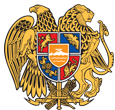 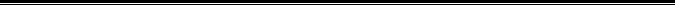 ԱՐՁԱՆԱԳՐՈՒԹՅՈՒՆ N 10
14 դեկտեմբերի 2020 թվական

ԱՎԱԳԱՆՈՒ ԱՐՏԱՀԵՐԹ ՆԻՍՏԻՀամայնքի ավագանու նիստին ներկա էին ավագանու 9 անդամներ:Բացակա էին` Նորայր Դարբինյանը, Էդիկ Իսրաելյանը, Օհան Հարությունյանը, Արսեն ՄելոյանըՆԻՍՏԸ ՎԱՐՈՒՄ ԷՐ  ՀԱՄԱՅՆՔԻ ՂԵԿԱՎԱՐ` ԴԱՎԻԹ ԽՈՒԴԱԹՅԱՆԸՆԻՍՏԸ ԱՐՁԱՆԱԳՐՈՒՄ ԷՐ ` ՆՈՒՇԻԿ ԴԱՎԹՅԱՆԸԼսեցին
ՕՐԱԿԱՐԳԸ ՀԱՍՏԱՏԵԼՈՒ ՄԱՍԻՆ /Զեկ. Դ. ԽՈՒԴԱԹՅԱՆ/Որոշումն ընդունված է. /կցվում է որոշում N 66-Ա/Լսեցին.ԱՐՄԱՎԻՐ ՀԱՄԱՅՆՔԻ 2020 ԹՎԱԿԱՆԻ ԲՅՈՒՋԵԻ ԻՆՆ ԱՄՍՎԱ ԿԱՏԱՐՄԱՆ ՀԱՂՈՐԴՄԱՆ ՄԱՍԻՆ /Զեկ. Դ. ԽՈՒԴԱԹՅԱՆ/Որոշումն ընդունված է. /կցվում է որոշում N 67-Ա/Լսեցին.ՀԱՅԱՍՏԱՆԻ ՀԱՆՐԱՊԵՏՈՒԹՅԱՆ ԱՐՄԱՎԻՐԻ ՄԱՐԶԻ ԱՐՄԱՎԻՐ ՀԱՄԱՅՆՔԻ ԱՎԱԳԱՆՈՒ 2019 ԹՎԱԿԱՆԻ ԴԵԿՏԵՄԲԵՐԻ 27-Ի ԹԻՎ 136-Ն ՈՐՈՇՄԱՆ ՄԵՋ ՓՈՓՈԽՈՒԹՅՈՒՆՆԵՐ ԿԱՏԱՐԵԼՈՒ ՄԱՍԻՆ./Զեկ. Ա. ԳՐԻԳՈՐՅԱՆ/Որոշումն ընդունված է. /կցվում է որոշում N 68-Ն/Լսեցին.ՀԱՅԱՍՏԱՆԻ ՀԱՆՐԱՊԵՏՈՒԹՅԱՆ ԱՐՄԱՎԻՐԻ ՄԱՐԶԻ ԱՐՄԱՎԻՐ ՀԱՄԱՅՆՔՈՒՄ ՏԵՂԱԿԱՆ ՏՈՒՐՔԵՐԻ ԵՎ ՎՃԱՐՆԵՐԻ 2021 ԹՎԱԿԱՆԻ ԴՐՈՒՅՔԱՉԱՓԵՐԸ ՍԱՀՄԱՆԵԼՈՒ ՄԱՍԻՆ./Զեկ. Ա. ԱԲԳԱՐՅԱՆ/Որոշումն ընդունված է. /կցվում է որոշում N 69-Ն/Լսեցին.ԱՐՄԱՎԻՐ ՀԱՄԱՅՆՔԻ ՍԵՓԱԿԱՆՈՒԹՅՈՒՆ ՀԱՆԴԻՍԱՑՈՂ ՎԱՐՁԱԿԱԼՈՒԹՅԱՄԲ ՏՐԱՄԱԴՐՎԱԾ ԳՈՒՅՔԸ ԵՆԹԱՎԱՐՁԱԿԱԼՈՒԹՅԱՆ ՏՐԱՄԱԴՐԵԼՈՒ ՀԱՄԱՁԱՅՆՈՒԹՅՈՒՆ ՏԱԼՈՒ ՄԱՍԻՆ./Զեկ. Մ. ԿՈՍՏԱՆՅԱՆ/Որոշումն ընդունված է. /կցվում է որոշում N 70-Ա/Լսեցին.ՀԱՅԱՍՏԱՆԻ ՀԱՆՐԱՊԵՏՈՒԹՅԱՆ ԱՐՄԱՎԻՐԻ ՄԱՐԶԻ ԱՐՄԱՎԻՐ ՀԱՄԱՅՆՔԻ ԱՎԱԳԱՆՈՒ ԿՈՂՄԻՑ ԸՆԴՈՒՆՎԱԾ ՆՈՐՄԱՏԻՎ ԻՐԱՎԱԿԱՆ ԱԿՏԵՐԻ ՀԱՇՎԱՌՄԱՆ ԵՎ ՊԱՀՊԱՆՄԱՆ ԿԱՐԳԸ ՀԱՍՏԱՏԵԼՈՒ ՄԱՍԻՆ./Զեկ. Մ. ԿՈՍՏԱՆՅԱՆ/Որոշումն ընդունված է. /կցվում է որոշում N 71-Ա/Լսեցին.ԱՐՄԱՎԻՐԻ ՀԱՄԱՅՆՔԱՊԵՏԱՐԱՆԻ ԱՇԽԱՏԱԿԱԶՄԻ ԿԱՌՈՒՑՎԱԾՔԸ , ԱՇԽԱՏԱԿԻՑՆԵՐԻ ՔԱՆԱԿԸ, ՀԱՍՏԻՔԱՑՈՒՑԱԿԸ ԵՎ ՊԱՇՏՈՆԱՅԻՆ ԴՐՈՒՅՔԱՉԱՓԵՐԸ ՀԱՍՏԱՏԵԼՈՒ ՄԱՍԻՆ./Զեկ. Ֆ. ՊԵՏՐՈՍՅԱՆ/Որոշումն ընդունված է. /կցվում է որոշում N 72-Ա/Լսեցին.ՕՐԱԿԱՐԳԻ  7-25 ՀԱՐՑԵՐԸ  ՆԵՐԿԱՅԱՑՐԵՑ  Ա. ԴՈԼԻՆՅԱՆԸ: ՅՈՒՐԱՔԱՆՉՅՈՒՐ ՀԱՐՑԸ ԴՐՎԵՑ ՔՎԵԱՐԿՈՒԹՅԱՆ:ՔՎԵԱՐԿՈՒԹՅԱՄԲ  ԸՆԴՈՒՆՎԵՑԻՆ  ՀԱՄԱՊԱՏԱՍԽԱՆ  ՈՐՈՇՈՒՄՆԵՐ (73-Ա, 74-Ա, 75-Ա, 76-Ա, 77-Ա, 78-Ա, 79-Ա, 80-Ա, 81-Ա, 82-Ա, 83-Ա, 84-Ա, 85-Ա, 86-Ա, 87-Ա, 88-Ա, 89-Ա, 90-Ա, 91-Ա)   /կցվում է/:Լսեցին.ՕՐԱԿԱՐԳԻ  26-30 ՀԱՐՑԵՐԸ  ՆԵՐԿԱՅԱՑՐԵՑ  Ա. ԱԲԳԱՐՅԱՆԸ: ՅՈՒՐԱՔԱՆՉՅՈՒՐ ՀԱՐՑԸ ԴՐՎԵՑ ՔՎԵԱՐԿՈՒԹՅԱՆ:ՔՎԵԱՐԿՈՒԹՅԱՄԲ  ԸՆԴՈՒՆՎԵՑԻՆ  ՀԱՄԱՊԱՏԱՍԽԱՆ  ՈՐՈՇՈՒՄՆԵՐ (92-Ա, 93-Ա, 94-Ա, 95-Ա, 96-Ա) /կցվում է/:Լսեցին.ԳՈՒՅՔԱՀԱՐԿԻ ԱՐՏՈՆՈՒԹՅՈՒՆՆԵՐ ՍԱՀՄԱՆԵԼՈՒ ՄԱՍԻՆ./Զեկ. Ա. ՏԻԳՐԱՆՅԱՆ/Որոշումն ընդունված է. /կցվում է որոշում N 97-Ա/Լսեցին.ՕԳՆՈՒԹՅՈՒՆ ՀԱՏԿԱՑՆԵԼՈՒ ՎԵՐԱԲԵՐՅԱԼ./Զեկ. Ա. ԽԱՉԱՏՐՅԱՆ/Որոշումն ընդունված է. /կցվում է որոշում N 98-Ա/ ՀԱՄԱՅՆՔԻ ՂԵԿԱՎԱՐ `                                 Դ. ԽՈՒԴԱԹՅԱՆ     ՆԻՍՏՆ ԱՐՁԱՆԱԳՐԵՑ`                  Ն. ԴԱՎԹՅԱՆԸ Կողմ-9Դեմ-0Ձեռնպահ-0Կողմ-9Դեմ-0Ձեռնպահ-0Կողմ-9Դեմ-0Ձեռնպահ-0Կողմ-9Դեմ-0Ձեռնպահ-0Կողմ-9Դեմ-0Ձեռնպահ-0Կողմ-9Դեմ-0Ձեռնպահ-0Կողմ-9Դեմ-0Ձեռնպահ-0Կողմ-9Դեմ-0Ձեռնպահ-0Կողմ-9Դեմ-0Ձեռնպահ-0Կողմ-9Դեմ-0Ձեռնպահ-0Կողմ-9Դեմ-0Ձեռնպահ-0 Ավագանու անդամներՍՈՒՐԵՆ ԱԲՐԱՀԱՄՅԱՆՀԱՅԿ ԲԱՐՍԵՂՅԱՆԱՐԱ ԳԱՍՊԱՐՅԱՆՀԱՅԿ ԴՈԼԻՆՅԱՆԱՐՄԵՆ ՀԱԿՈԲՅԱՆԼԵՌՆԻԿ ՀԱՐՈՒԹՅՈՒՆՅԱՆԽԱՉԻԿ ՀԱՐՈՒԹՅՈՒՆՅԱՆՌԱԴԻԿ ՄԱՐԳԱՐՅԱՆԱՐՄԵՆ ՇԻՐՎԱՆՅԱՆ